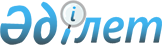 2013 жылға халықтың нысаналы топтарына жататын тұлғалардың қосымша тізбесін белгілеу туралы
					
			Күшін жойған
			
			
		
					Ақмола облысы Жарқайың ауданы әкімдігінің 2012 жылғы 5 желтоқсандағы № А-12/592 қаулысы. Ақмола облысының Әділет департаментінде 2012 жылғы 26 желтоқсанда № 3559 тіркелді. Қолданылу мерзімінің аяқталуына байланысты күші жойылды - (Ақмола облысы Жарқайың ауданы әкімінің 2014 жылғы 4 ақпандағы № 01-91 хатымен)      Ескерту. Қолданылу мерзімінің аяқталуына байланысты күші жойылды - (Ақмола облысы Жарқайың ауданы әкімінің 04.02.2014 ақпандағы № 01-91 хатымен).      РҚАО ескертпесі:

      Мәтінде авторлық орфография және пунктуация сақталған.

      «Халықты жұмыспен қамту туралы» 2001 жылғы 23 қаңтардағы Қазақстан Республикасының Заңының 5, 7 баптарына, «Қазақстан Республикасындағы жергілікті мемлекеттік басқару және өзін-өзі басқару туралы» 2001 жылғы 23 қаңтардағы Қазақстан Республикасының Заңының 31 бабына сәйкес, аудан әкімдігі ҚАУЛЫ ЕТЕДІ:



      1. 2013 жылға халықтың нысаналы топтарына жататын тұлғалардың қосымша тізбесі белгіленсін:



      1) 21 жастан 29 жасқа дейінгі жастар;



      2) ұзақ уақыт жұмыс істемеген (бір жылдан көп) азаматтар;



      3) мигранттар;



      4) азаматтық қызметтен босатылғандар;



      5) техникалық және кәсіптік білім беру мекемелерінің бітірушілері;



      6) ауырғаннан кейін емделу курсынан өткен, туберкулезбен ауыратын тұлғалар.



      2. Осы қаулының орындауын бақылау аудан әкімінің орынбасары А.Қ.Әлжановқа жүктелсін.



      3. Осы қаулы Ақмола облысының Әділет департаментінде мемлекеттік тіркелген күнінен бастап күшіне енеді және ресми жарияланған күнінен бастап қолданысқа енгізіледі.      Жарқайың ауданының әкімі                   Т.Хамитов
					© 2012. Қазақстан Республикасы Әділет министрлігінің «Қазақстан Республикасының Заңнама және құқықтық ақпарат институты» ШЖҚ РМК
				